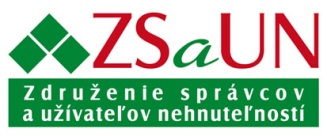 ZÁVÄZNÁ PRIHLÁŠKA ÚČASTNÍKAna konferenciu:  SPRÁVA BUDOV - jeseň 2023Thermal Park Bešeňová v dňoch 9 -10.11. 2023Meno a priezvisko /Názov spoločnosti: ..................................................................................................Adresa:.....................................................................................................................................................Telefón: ........................................................................  email: ..............................................................	IČO:...	   IČ DPH: 	......................................  DIČ: ...........	Za spoločnosť sa na konferencii zúčastní menovite:Meno a priezvisko, titul: ..........................................................................................................................Meno a priezvisko, titul: .........................................................................................................................Meno a priezvisko, titul: .........................................................................................................................Prehlasujeme, že máme záujem:Stať sa účastníkom konferencie  nečlen ZSaUN : účastnícky poplatok 119 €,  člen ZSaUN  účastnícky poplatok 99 €(za člena sa považuje ten, ktorý má pred konferenciou uhradené členské pre rok 2023) Účastnícky poplatok zahrňuje: občerstvenie - coffee break počas celej konferencie,1x obed (štvrtok), 1x raut a spoločenský večerSprávcovia, ktorí sa zúčastnili konferencie na jar 2023 – zľava 10 €SPOLU:  .... počet účastníkov x účastnícky poplatok  v sume:    		                   ..........€Objednávame si : Zborník v tlačenej podobe v sume 18 €/ks  	Objednávame si: Zborník v elektronickej podobe v sume 9 €/ks  	                    ..........€Celkom (ceny sú uvedené s DPH)					                    ..........€  Na základe Vašej prihlášky Vám bude zaslaná  faktúra, ktorá musí byť uhradená pred konferenciou.Pri úhrade prosíme vyplniť v rubrike Správa pre prijímateľa:  Meno a priezvisko účastníka (alebo názov spoločnosti) V prípade, že sa konferencie z akéhokoľvek dôvodu nezúčastníte, poplatok sa nevracia.  Účastnícky poplatok sa hradí za konferenciu v celku. V prípade pandemických opatrení budete včas informovaní o podmienkach podľa aktuálnej situácie.						  Ubytovanie:  Každý účastník si zabezpečuje ubytovanie prostredníctvom promokódu. Promokód bude zaslaný na základe doručenej prihlášky spolu s faktúrou.  Dňa: .......................................					...................................................			      podpisNávratkaKaždý účastník má možnosť vstúpiť do diskusie svojou otázkou či problémom, ktorý by mal byť na konferencii riešený. Ak máte otázku / problémový okruh /príp. návrh, ktorý by ste chceli, aby konferencia riešila, napíšte ho v krátkosti a zašlite do 16.10.2023, na adresu:  ZSaUN, Školská 23, 040 11 Košicemailom :  zsaun@zsaun.sk,  voc@voc.skProblém/ Téma do diskusie: ............................................................................................................................................................................................................................................................................................................................................................................................................................................................................................................................................................................................................................Privítame účasť každého, kto by chcel prispieť aktívne k problémom správy budov.Taktiež  je možnosť  stať sa členom Združenia správcov a užívateľov nehnuteľností. Združenie sa snaží  hájiť záujmy správcov, ako aj zrovnoprávniť vzťahy medzi správcami a vlastníkmi, či užívateľmi nehnuteľností.Pre členov ZSaUN je zľavnený účastnícky poplatok,ak by ste sa chceli stať členmi ZSaUN prihlášku môžete vyplniť online  tu: https://zsaun.sk/clenstvo/ 